Organisation  661 Org. Bestyrelsen                                                                                               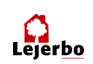 v/formand Knud-Erik Hansenlejerbo-org.661@webspeed.dktlf.  97 41 10 67mobil: 30 64 30 07			                                                      Holstebro                                                                 d. 17.3.2017          Til  Bestyrelsen   og ff. Ebbe Johansson                                 Hermed indkaldes til bestyrelsesmøde                          mandag d. 27. marts 2017  kl. 16,00                                på kontoret, Thorsvej 96                                 med følgende dagsorden:Referat fra seneste møde.Orientering vedr. administrationen, afdelinger m.m. EffektiviseringerVedtægtsændringer lovgivne, samt lokalt forslag, vedhæftet.Nye youSee aftaler for youSee ejede anlægLandsrep.mødet d. 16.-17. maj i Aarhus,                                                    deltagere er Per, Joan og Knud-ErikFra hovedbestyrelsen v/AnneVisioner og målsætninger, husk kursus d. 6. maj på Nr.VosborgNæste best.møde ? Lokalt rep.møde, d. 27. juni Eventuelt  Med venlig hilsen   Knud-Erik Hansen           formandKopi til Tina Brorly 